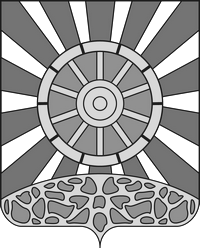 АДМИНИСТРАЦИЯ  УНИНСКОГО МУНИЦИПАЛЬНОГО ОКРУГА  КИРОВСКОЙ ОБЛАСТИ    ПОСТАНОВЛЕНИЕ17.02.2023                                                                                                             № 115пгт УниО создании штаба по организации оказания помощи мобилизованным гражданам, военнослужащим и их семьямВ целях организации оказания помощи мобилизованным гражданам, военнослужащим и их семьям, руководствуясь Уставом Унинского муниципального округа, администрация Унинского муниципального округа ПОСТАНОВЛЯЕТ:Создать штаб по организации оказания помощи мобилизованным граждан, военнослужащим и их семьям.Утвердить состав  штаба по организации оказания помощи мобилизованным граждан, военнослужащим и их семьям согласно приложению.Настоящее постановление подлежит опубликованию в Информационном бюллетене органов местного самоуправления  Унинского муниципального округа  и размещению на официальном сайте Унинского муниципального округа. Постановление вступает в силу с момента опубликования.Глава Унинского муниципального округа			Т.Ф. БоровиковаС О С Т А В штаба по организации оказания помощи мобилизованным граждан, военнослужащим и их семьямЧлены комиссии_____________Приложение УТВЕРЖДЕНПостановлением администрации Унинского муниципального округа от 17.02.2023  №  115БОРОВИКОВАТатьяна Федоровна- председатель штаба, глава Унинского муниципального округаМАШКОВЦЕВИван Григорьевич- заместитель председателя штаба, заместитель главы администрации округа, начальник территориального управления администрации Унинского муниципального округа  ЕФРЕМОВААнна Алексеевна - секретарь штаба, ведущий специалист по работе с молодежью управления культуры администрации Унинского муниципального округаЗОЛОТАРЕВАНадежда Леонидовна- и.о. директора КОГАУСО «Межрайонный комплексный центр социального обслуживания в Унинском районе» (по согласованию)ЛАПШИНАЮлия Дмитриевна- председатель Молодежного совета  (по согласованию)ПОРШНЕВАГалина Владимировна- председатель Унинской районной организации ветеранов (по согласованию)МАСЛЕННИКОВАЛюбовь Николаевна- первый секретарь Унинского районного отделения политической партии "Коммунистическая партия Российской Федерации"(по согласованию)МЕРКУШЕВАЛариса Владимировна- исполнительный секретарь Унинского  местного отделения Кировского регионального отделения Всероссийской политической Партии "ЕДИНАЯ РОССИЯ"(по согласованию)ВОРОШИЛОВА Мария Сергеевна- координатор Унинского местного отделения   Либерально-демократической партии - ЛДПР (по согласованию)ПИКОВА Луиза Васильевна-  председатель Унинского местного отделения Политической партии СПРАВЕДЛИВАЯ РОССИЯ – ПАТРИОТЫ ЗА ПРАВДУ (по согласованию)ЗЛОБИНАЕлена Васильевна- представитель от храма святого благоверного князя Александра Невского (по согласованию)